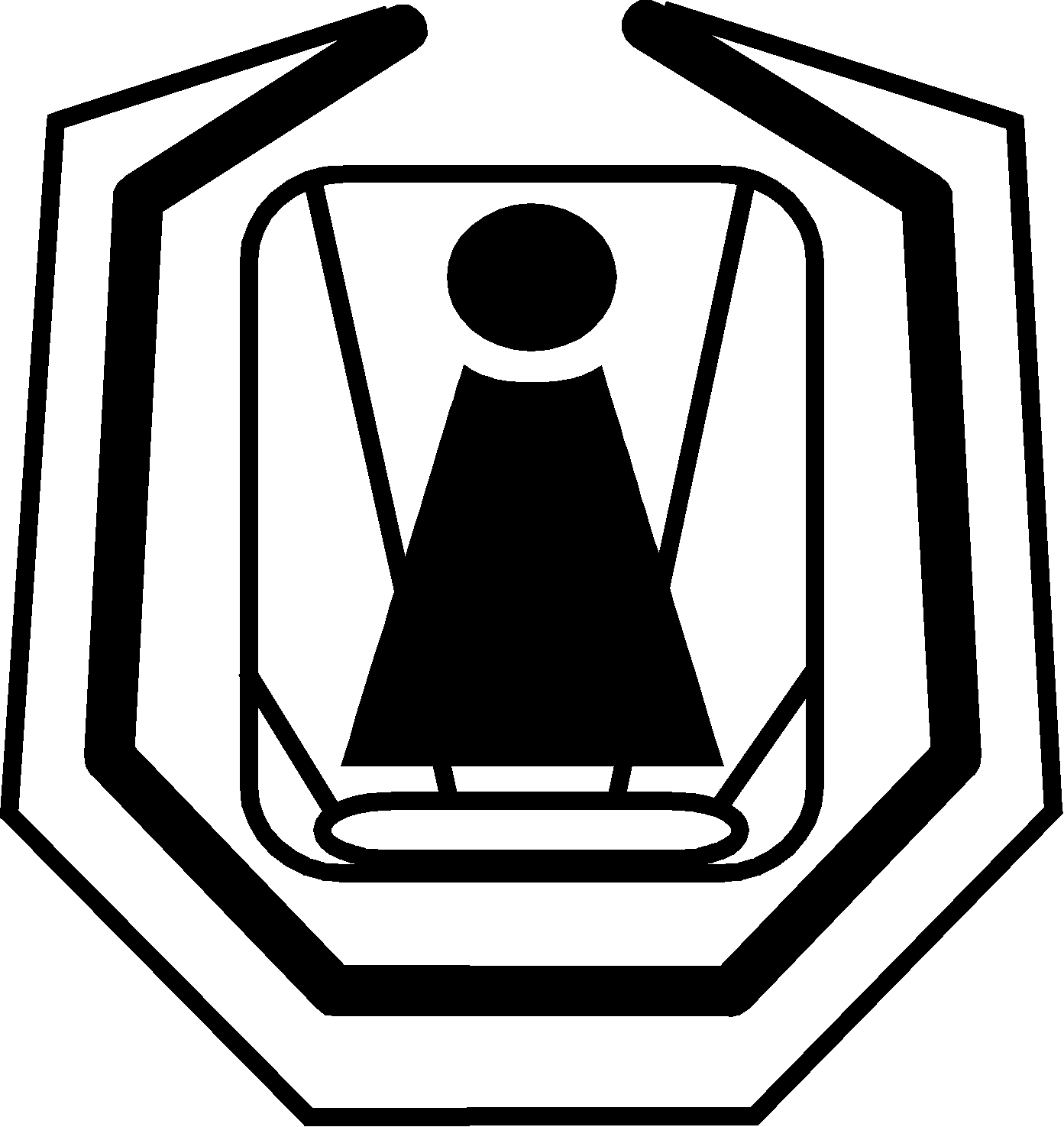 INSTITUT ZA NEONATOLOGIJU , Ul. kralja Milutina br.50Telefoni: Direktor Instituta     3615-049  Pomoćnik direktora  3615-046Fax: 3619-045E-mail: office@neonatologija.rsBroj:  3641/6      Datum: 16.12.2015.SVIM POTENCIJALNIM PONUĐAČIMA U POSTUPKU JAVNE NABAVKE za javnu nabavku usluge servisiranja inkubatora tip Cristina, proizvođača COBAMS S.R.L. Italija, za period od dvanaest meseci  redni broj JN 40/2015.	Na osnovu člana 63 stav 3 Zakona o javnim nabavkama, Institut za neonatologiju kao naručilac dostavljaO  D  G  O  V  O  Rna zahtev za dodatno pojašnjenje konkursne dokumentacijeZainteresovano lice poslalo je „Zahtev za dodatnim  pojašnjenjem u vezi javne nabavke servisiranja inkubatora tip Cristina, proizvođača COBAMS S.R.L. Italija, za period od dvanaest meseci  , (javna nabavka male vrednosti 40/2015), objavljen na Portalu Uprave za javne nabavke i Internet stranici naručioca 11.12.2015. godine.PITANJE Postovani,molimo Vas za pojasnjenje konkursne dokumentacije a u sprezi JN 40/2015 za nabavku usluge servisiranja inkubatora tip Cristina, proizvođača COBAMS S.R.L. Italija.Na strani 13- UPUTSTVO o načinu kako se dokazuje ispunjenost OBAVEZNIH  uslova iz čl.75. Zakona o javnim nabavkama (»Službeni glasnik RS«, br. 124/2012, 14/15 i 68/15),pod stavkom 2 ste naveli:" važeća dozvola za obavljanje odgovarajuće delatnosti, izdate od strane nadležnog organa (rešenje Ministarstva zdravlja Republike Srbije da ponuđač može da se bavi prometom medicinskim sredstvima na veliko shodno čl.72, a u vezi sa 69,71,74,76 stav 4 Zakona o lekovima i medicinskim sredstvima (“Sl.glasnik RS”, br.84/04) "Molimo Vas da izmenite ovaj uslov jer je neprimenljiv u vec pomenutoj JN,obzirom da je predmet JN usluge servisiranja a ne promet medicinskim sredstvima.ODGOVOR:Prihvata se primedba zainteresovanog lica, pa će u skladu sa istim biti izmenjena konkusna dokumentacija.							PREDSEDNIK KOMISIJE							Jelica Stojanović